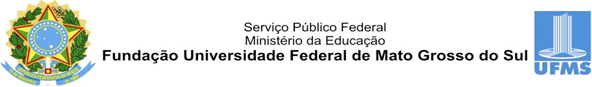 ESTÁGIO OBRIGATÓRIO IIInstrumento 1Relato de Observação das AulasANTES DE OBSERVAR AS AULAS É IMPORTANTE O CONTATO COM O PLANEJAMENTO DO PROFESSOR, BUSCANDO O MAIOR PROVEITO QUALITATIVO DURANTE O PROCESSO DE OBSERVAÇÃO.Estagiário:___________________________________________Professor Regente:______________________________________Nível de Ensino e Turma observada:_______Quantidade de aulas observadas:_________Referenciar o Manual Didático utilizado na escola:_______________________________________________________________________________________________________________________________________Tema geral da aula:__________________________________________________________________Temas específicos (pormenorizar):____________________________________________________________________________________________________________________________________________________________________________________________________Descrever o desenvolvimento das aulas, observando a forma como o professor introduz os assuntos, explica, problematiza ou não, o perceptível entendimento do conhecimento histórico abordado do ponto de vista teórico-metodológico (Abordagem tradicional? Inovadora? Reprodução do Manual Didático? Ênfase em que aspectos: sociais, políticos, econômicos, culturais, relações de trabalho, questões relacionadas à história e cultura afro-brasileira e africana, gênero e etc. ,  a depender dos conteúdos e períodos abordados pelo professor). 1ª aula (descrição individual de cada aula)2ª aula (descrição individual de cada aula)3ª aula (descrição individual de cada aula)4ª aula (descrição individual de cada aula)